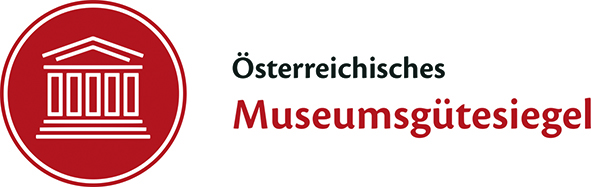 Das Kunstmuseum Waldviertel erhielt das Österreichische MuseumsgütesiegelMit Freude und Stolz nahm Geschäftsführerin Mag. Ruth Schremmer, in Vertretung von Prof. Heide Warlamis und im Namen des gesamten Teams des Kunstmuseums das Österreichische Museumsgütesiegel entgegen. Die Verleihung fand am Mittwoch, 6. Oktober 2021, im Rahmen des 32. Österreichischen Museumstages in Graz statt. Somit zählt das Kunstmuseum Waldviertel nun zu jenen Museen in Österreich, die sich durch besonders qualitative Arbeit auszeichnen.  Das Kunstmuseum Waldviertel, dessen Sammlung auf dem umfassenden Werk der beiden Künstler und Museumsgründer Heide und Makis Warlamis aufbaut, wurde im Besonderen für seine Kultur der Offenheit in der Kunst- und Kulturvermittlung und das große pädagogische Engagement ausgezeichnet, sowie für den starken Bezug zur Natur, der im beeindruckenden Skulpturengarten und in den Projekten des Museums seinen Ausdruck findet.Unter die heurigen Träger*innen des Gütesiegels reihen sich auch einige Bundesmuseen aus Wien – die Österreichische Galerie Belvedere, das mumok – Museum moderner Kunst Stiftung Ludwig und drei Museen des KHM Museumsverbandes. Die Initiative der großen Häuser, sich um das Gütesiegel zu bewerben, setzt ein wichtiges Zeichen und Awareness zur qualitätsvollen Museumsarbeit nach den internationalen Ethischen Richtlinien für Museen von ICOM (Internationaler Museumsrat) in der österreichischen Museumslandschaft.ICOM Österreich, das seit 1948 bestehende Österreichische Nationalkomitee des International Council of Museums (ICOM) ist mit mehr als 2,600 Mitgliedern die größte heimische Organisation der Museen und Museumsfachleute. Das „International Council of Museums“ (ICOM) ist eine 1946 gegründete und mit der UNESCO assoziierte Organisation mit weltweit fast 45.000 Mitgliedern.Foto von links nach rechts:
Wolfgang Muchitsch (Präsident, Museumsbund Österreich), Bettina Leidl (Präsidentin, ICOM Österreich), Ruth Schremmer (Geschäftsführung Kunstmuseum), Heimo Kaindl (Juryvorsitzender, Direktor Diözesanmuseum Graz)Das Kunstmuseum Waldviertel, Mühlgasse 7a, 3943 Schrems
T: 02853/72888, www.daskunstmuseum.atWeitere Informationen:
Ruth Schremmer, mobil: 0660 60 60 800, ruth.schremmer@daskunstmuseum.at